Publicado en Madrid el 11/10/2021 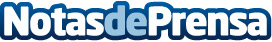 BMI y Women Action Sustainability firman una alianza para impulsar la igualdad y la sostenibilidadBMI y Women Action Sustainability firman una alianza estratégica para impulsar la igualdad y la sostenibilidad en el sector de la construcción. BMI considera que esta iniciativa es necesaria para crear una sociedad sostenibleDatos de contacto:David Romerombudo marketing ideas917893147Nota de prensa publicada en: https://www.notasdeprensa.es/bmi-y-women-action-sustainability-firman-una Categorias: Nacional Sociedad Ecología Solidaridad y cooperación Recursos humanos Construcción y Materiales Digital http://www.notasdeprensa.es